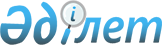 О внесении изменений и дополнения в решение районного маслихата от 4 января 2019 года № 312 "Об утверждении бюджета Кенкиякского сельского округа на 2019–2021 годы"
					
			С истёкшим сроком
			
			
		
					Решение Темирского районного маслихата Актюбинской области от 28 мая 2019 года № 350. Зарегистрировано Департаментом юстиции Актюбинской области 30 мая 2019 года № 6218. Прекращено действие в связи с истечением срока
      В соответствии с пунктом 2 статьи 9–1, пунктом 4 статьи 109-1 Бюджетного Кодекса Республики Казахстан от 4 декабря 2008 года, пунктом 2–7 статьи 6 Закона Республики Казахстан от 23 января 2001 года "О местном государственном управлении и самоуправлении в Республике Казахстан" Темирский районный маслихат РЕШИЛ:
      1. Внести в решение районного маслихата от 4 января 2019 года № 312 "Об утверждении бюджета Кенкиякского сельского округа на 2019 – 2021 годы" (зарегистрировованное в реестре в государственной регистрации нормативных правовых актов № 3-10-241, опубликованное 21 января 2019 года в эталонном контрольном банке нормативных правовых актов Республики Казахстан в электронном виде) следующие изменения и дополнение:
      в пункте 1:
      в подпункте 1):
      доходы – цифры "151 119" заменить цифрами "159 615";
      поступления трансфертов – цифры "113 712" заменить цифрами "122 208";
      в подпункте 2):
      затраты – цифры "152 750,2 заменить цифрами "161 246,2";
      в пункте 5:
      во втором абзаце:
      цифры "8 140" заменить цифрами "15 506";
      дополнить абзацем следующего содержания:
      повышение заработный платы отдельных категорий административных государственных служащих – 1130 тысяч тенге.
      2. Приложение 1 к указанному решению изложить в новой редакции согласно приложению к настоящему решению.
      3. Государственному учреждению "Аппарат Темирского районного маслихата" в установленном законодательством порядке обеспечить:
      1) государственную регистрацию настоящего решения в Департаменте юстиции Актюбинской области;
      2) направление настоящего решения на офицальное опубликование в эталонном контрольном банке нормативных правовых актов Республики Казахстан в электронном виде;
      3) размещение настоящего решение на интернет – ресурсе Темирского районного маслихата.
      4. Настоящее решение вводится в действие с 1 января 2019 года. Бюджет Кенкиякского сельского округа на 2019 год
					© 2012. РГП на ПХВ «Институт законодательства и правовой информации Республики Казахстан» Министерства юстиции Республики Казахстан
				
      Председатель сессии районного маслихата 

Е. Балбосынов

      Секретарь районного маслихата 

Б. Избасов
Приложениек решению районного маслихатаот 28 мая 2019 года № 350Приложение 1к решению районного маслихатаот 4 января 2019 года № 312
Категория
Класс
Подкласс
Наименование
Наименование
Сумма (тысяч тенге)
I. Доходы
I. Доходы
159615
1
Налоговые поступления
Налоговые поступления
37387
1
01
Подоходный налог
Подоходный налог
12000
1
01
2
Индивидуальный подоходный налог
Индивидуальный подоходный налог
12000
1
04
Hалоги на собственность
Hалоги на собственность
23387
1
04
1
Hалоги на имущество
Hалоги на имущество
800
1
04
3
Земельный налог
Земельный налог
650
1
04
4
Hалог на транспортные средства
Hалог на транспортные средства
21937
05
Внутренние налоги на товары, работы и услуги
Внутренние налоги на товары, работы и услуги
2000
4
Сборы за ведение предпринимательской и профессиональной деятельности
Сборы за ведение предпринимательской и профессиональной деятельности
2000
2
Неналоговые поступления
Неналоговые поступления
20
01
Доходы от государственной собственности
Доходы от государственной собственности
20
5
Доходы от аренды имущества, находящегося в государственной собственности
Доходы от аренды имущества, находящегося в государственной собственности
20
4
Поступления трансфертов 
Поступления трансфертов 
122208
4
02
Трансферты из вышестоящих органов государственного управления
Трансферты из вышестоящих органов государственного управления
122208
3
Трансферты из районного (города областного значения) бюджета
Трансферты из районного (города областного значения) бюджета
122208
Функциональная группа
Функциональная подгруппа
Администратор БП
Программа
Наименование
Сумма (тысяч тенге)
II. Затраты
161246,2
01
Государственные услуги общего характера
33106,9
1
Представительные, исполнительные и другие органы, выполняющие общие функции государственного управления
33106,9
124
Аппарат акима города районного значения, села, поселка, сельского округа
33106,9
001
Услуги по обеспечению деятельности акима города районного значения, села, поселка, сельского округа
29924,9
022
Капитальные расходы государственного органа
3182
04
Образование
120937
4
1
Дошкольное воспитание и обучение
120937
6
02
124
Аппарат акима города районного значения, села, поселка, сельского округа
120937
6
02
451
004
Дошкольное воспитание и обучение и организация медицинского обслуживания в организациях дошкольного воспитания и обучения
45250
041
Реализация государственного образовательного заказа в дошкольных организациях образования
75687
07
Жилищно-коммунальное хозяйство
4650
3
Благоустройство населенных пунктов
4650
7
03
124
Аппарат акима города районного значения, села, поселка, сельского округа
4650
7
03
123
008
Освещение улиц в населенных пунктах
3300
009
Обеспечение санитарии населенных пунктов
1000
011
Благоустройство и озеленение населенных пунктов
350
13
Прочие 
2552,3
9
Прочие
2552,3
124
Аппарат акима города районного значения, села, поселка, сельского округа
2552,3
040
Реализация мероприятий для решения вопросов обустройства населенных пунктов в реализацию мер по содействию экономическому развитию регионов в рамках Программы развития регионов до 2020 года
2552,3
Категория
Класс
Подкласс
Наименование
Наименование
Сумма (тысяч тенге)
 5
Погашение бюджетных кредитов
Погашение бюджетных кредитов
0
01 
Погашение бюджетных кредитов
Погашение бюджетных кредитов
0
1 
Погашение бюджетных кредитов, выданных из государственного бюджета
Погашение бюджетных кредитов, выданных из государственного бюджета
0
Функциональная группа
Функциональная подгруппа
Администратор БП
Программа
Наименование
Сумма (тысяч тенге)
III. Сальдо по операциям с финансовыми активами
0
IV. Дефицит бюджета
- 1631,2
V. Финансирование дефицита бюджета
1631,2
Категория
Класс
Подкласс
Наименование
Наименование
Сумма (тысяч тенге)
 8
Используемые остатки бюджетных средств
Используемые остатки бюджетных средств
1631,2
01 
Остатки бюджетных средств
Остатки бюджетных средств
1631,2
1 
Остатки свободных бюджетных средств
Остатки свободных бюджетных средств
1631,2